Supplementary Fig. 1. Change of HBV DNA by visit. Mean percentage change of HBV DNA in HBeAg-positive (A) and HBeAg-negative (B) populations at baseline, week 24, week 48, week 72, and week 96. Bars are 95% CI.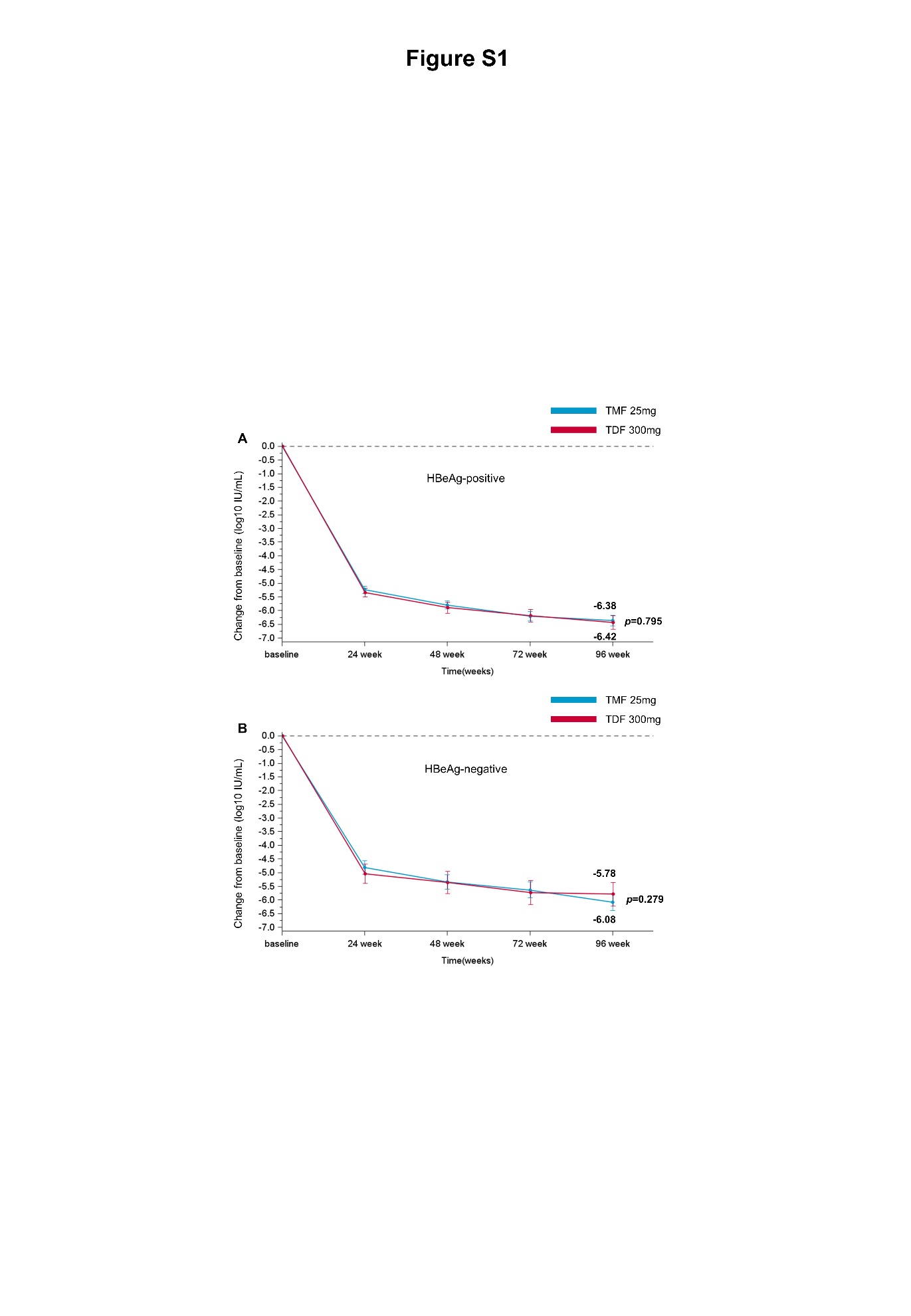 